Прайс на размещение рекламы (аудиоролик) на радиостанции Шансон (101,0 FM – г. Тюмень)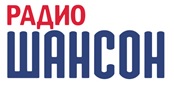 Размещение ролика первым в блоке +30%Размещение ролика 2-м или последним в блоке +20%За дополнительный бренд + 20%СЕЗОННЫЙ КОЭФФИЦИЕНТ:Сезонный коэффициент 1,1 (действует с 01 по 30 октября)Сезонный коэффициент 1,2 (действует с 01 ноября по 31 декабря)Сезонный коэффициент 0,9 (действует с 01 по 30 января)Прайс от 01.01.19Прайс-листы Единой службы объявлений г. Екатеринбург /разместить/подать объявления или рекламу в газеты и другие медиа/рекламоносители/СМИ г.Екатеринбурга ,Свердловской области и России Вы можете по телефону (343) 2-167-167 и на сайте о рекламе www.eso-online.ruСТОИМОСТЬ одной трансляции рекламного ролика (30 секунд)Время выходаТарифс 07.00 до 09.001188 руб.с 19.00 до 11.00990 руб.с 11.00 до 17.001149 руб.с 17.00 до 21.001386 руб.с 21.00 до 07.00198 руб.КОЭФФИЦИЕНТЫ на продолжительность рекламного ролика:до 10 сек.11-15 сек.16-20 сек.21-25 сек.26-33 сек.34-45 сек.46-60 сек.0,40,50,70,91,01,52,0ДРУГИЕ НАЦЕНКИ: